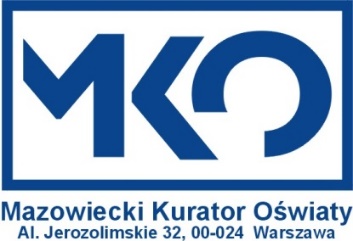 Załącznik nr 2 - Harmonogram konkursu tematycznego z wiedzy o społeczeństwie „Społeczeństwo obywatelskie” dla uczniów klas IV-VIII szkół podstawowych województwa mazowieckiego w roku szkolnym 2023/2024I etap(szkolny)godz. 9.00Ostateczny termin ogłoszenia wyników w szkoleOstatni termin na ew. wglądy do prac konkursowychOstatni termin składania odwołań od wyników (jeden dzień roboczy po dokonaniu wglądu)Ostateczny termin zgłoszenia drogą elektroniczną (na panel) wyników uczniówTermin ogłoszenialisty uczniów zakwalifikowanychdo II etapu21 listopada 2023 r.wtorek23 listopada 2023 r.czwartek27 listopada 2023 r.28 listopada 2023 r.1 grudnia 2023 r.piątek4 grudnia 2023 r.poniedziałekII etap(rejonowy)godz. 11.00Termin ogłoszenia wyników z etapu rejonowegoSkładanie wniosków o ew. wglądy (do godz. 14.00)WglądyOdwołania Odpowiedzi na odwołaniaTermin ogłoszenia listy uczniówzakwalifikowanychdo III etapu30 stycznia 2024 r.wtorek13 lutego 2024 r.wtorekdo 14 lutego 2024 r.do 19 lutego 2024 r.do godz. 14.00 drugiego dnia roboczego po dokonaniu wglądudo 5 marca 2024 r.6 marca 2024 r.środaIII etap(wojewódzki)godz. 11.00Termin ogłoszenia wyników z etapu wojewódzkiegoSkładanie wniosków do ew. wglądów (do godz. 14.00)WglądyOdwołania Odpowiedzi na odwołaniaTermin ogłoszenia listy laureatówi finalistów22 kwietnia 2024 r.poniedziałek7 maja 2024 r.wtorekdo 8 maja 2024 r.do 13 maja 2024 r.do godz. 14.00 drugiego dnia roboczego po dokonaniu wglądudo 27 maja 2024 r.28 maja 2024 r.wtorek